Муниципальное автономное общеобразовательное учреждение «Основная общеобразовательная школа № 14» г. Сысерть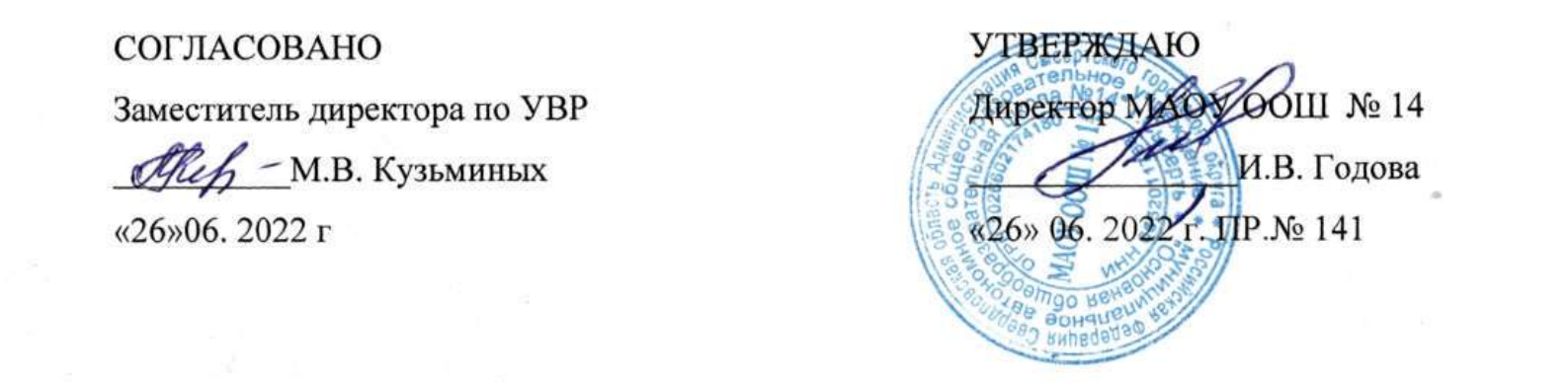 Рабочая программапо внеурочной деятельности «Тестопластика» 1-4 классСоставитель:Антропова Т.В.
г.Сысерть2022 г.Рабочая программа составлена на основании адаптированной дополнительной общеобразовательной  для детей с ОВЗ «Тестопластика» Программа  ориентирована на детей с ограниченными возможностями здоровья. Данная программа обучения для детей с ограниченными возможностями реализуется как отдельный курс. Рабочая программа рассчитана на детей в возрасте от 7 до 15 лет для детей, обучающихся по адаптированной основной общеобразовательной для детей с умственной отсталостью. Общие особенности детей с ОВЗ, поступающих в школу МАОУООШ № 14:- недостаточное физическое развитие, включая нарушения развития общей и мелкой моторики;- нарушения интеллекта различной степени выраженности:- нарушения  в развитии познавательной и речевой деятельности;- недостаточное развитие коммуникативных навыков и навыков самообслуживания.Цели и задачи программы.Целью данной программы является создание  коррекционно-развивающих  условий, способствующих  максимальному  развитию  личности и творческих способностей, удовлетворению  образовательных потребностей каждого ребёнка с ограниченными возможностями здоровья;  сохранению  и  поддержанию  его  физического  и  психического  здоровья, адаптации  детей с ОВЗ к  новым  социальным  условиям через реализацию индивидуальной адаптированной общеобразовательной программы дополнительного образования.Поставленная цель программы определяет решение ряда задач: обеспечить гарантии прав детей на образование, в том числе дополнительное;стимулировать творческое самовыражение педагога, раскрытие его профессионального и творческого потенциала, обеспечивающего развитие каждого обучающегося в соответствии с его особенностями психофизического развития, склонностями, интересами и возможностями;совершенствовать программно-методическое обеспечение учебного процесса в различных формах организации учебной деятельности;обновление содержания образования в свете использования современных информационных и коммуникационных технологий в учебной деятельности;создание единого образовательного пространства, интеграция общего и дополнительного образований;формировать  у  обучающихся  навыки  эффективного  социального  взаимодействия,  способствующих  успешной  социализации  детей с ОВЗ,  через  вовлечение  их  в  активную  творческую деятельность  дополнительного  образования.осуществлять  работу  по  формированию  компенсаторных  механизмов  и  коррекции  недостатков  психофизического  развития,  через  дополнительного образования.осуществлять коррекцию  недостатков  личностного  развития                                                                                           детей,  посредством  проведения  мероприятий  психолого-педагогической  реабилитации. Коррекционно-развивающиеразвить и корригировать познавательные процессы (ощущение, восприятие, осмысление, запоминание, обобщение и др.);развить мелкую моторику рук;развивать кругозор через пространственное восприятие мира;воспитывать внимательность, наблюдательность, любознательность;воспитывать трудолюбие и усидчивость;воспитывать аккуратность;воспитывать уверенность в себе;формировать умение работать группами;формировать привычку к свободному самовыражению:формировать самостоятельную познавательную деятельность;пробуждать инициативу и самостоятельность принимаемых решений;изучить правила работы с соленым тестом и технику безопасности при работе со стеками.Объем программы:Занятия проводятся два раза в неделю по 1 часу. Итого: 34 часа в год. Всего за 2 года обучения – 68 часов.Форма обучения:Форма обучения очная.Планируемые результаты. Социально-значимые или жизненно-важные компетенции у школьников с ограниченными возможностями здоровья формируются при соблюдении следующих условий:  знания об обществе и самом себе в обществе соединяются с навыками социального взаимодействия, конструктивными способами поведения в трудных ситуациях;  отношение к обществу, выраженное в мотивации, ценностях и качествах личности, соединяются с социальной ответственностью.Поэтому содержание воспитания строится с учетом следующих принципов:− жизненная значимость;− практическая необходимость.При этом решаются следующие задачи:− дать детям знания и представления о различных объектах окружающей ихжизни;− научить их практически правильно и по возможности самостоятельнопользоваться этими объектами и их услугами;− сформировать устойчивые навыки и привычки общения с людьми,поведения в обществе. Личностные:-проявление устойчивого познавательного интереса к выполнению поделок из соленого теста;-в предложенных ситуациях, опираясь на общие для всех простые правила, делать выбор, какое изделие выполнить;-самоопределение;-нравственно-этическая ориентация;регулятивные:-умение организовать свою деятельность;-подготовить свое рабочее место;-рационально размещать инструменты и материалы;-прогнозирование;-планирование;-самоконтроль;-корректировка работ;-самооценка.познавательные:-конструировать  изделия с учетом технических и художественно-декоративных условий, используя разную художественную технику и приемы работы;-проектировать изделия по собственному замыслу;-исследовать технологические свойства  используемых материалов;-анализировать предлагаемое изделие;- выделять известное и неизвестное;-создавать мысленный образ конструкции;коммуникативные:-участвовать в совместной творческой деятельности;-осуществлять сотрудничество;-слушать и понимать речь других.Завершением курса обучения является итоговая школьная выставка, призванная показать достижения детей за год. А лучшие изделия фотографируются и отбираются для участия в районных и республиканских конкурсах, выставках, фестивалях.УРОВЕНЬ БАЗОВЫХ УЧЕБНЫЕ ДЕЙСТВИЯ ОБУЧАЮЩИХСЯ НА КОНЕЦ ПЕРВОГО ГОДА ОБУЧЕНИЯ:УРОВЕНЬ БАЗОВЫХ УЧЕБНЫХ ДЕЙСТВИЙ ОБУЧАЮЩИХСЯ НА КОНЕЦ ВТОРОГО ГОДА ОБУЧЕНИЯ:3. Содержание программы (136 часов)              1. Введение в образовательную программу 1.1. Требования по ТБ труда на занятиях. Правила поведения и личной гигиены на занятиях декоративно-прикладным творчеством. Из истории тестопластики. (1 час)Теоретическое занятие.  Требования по ТБ труда на занятиях. Правила поведения и личной гигиены на занятиях декоративно-прикладным творчеством. Инструкция по ТБ. Практическое занятие.Ознакомление с инструментами, материалами для работы; правила размещения их на рабочем месте. Дидактическая игра: «Каждой вещи - свое место», «Жмурки».Методы и приемы: наглядный, практический, словесный;Форма проведения: беседа, практическая работа;Форма подведения итогов: рефлексия;Оборудование: Наглядный материал (готовые изделия, картинки, иллюстрации); инструменты (ножницы, стеки, кисточки).2. «Азбука» соленого теста 2.1. Как лепить из соленого теста. Рецепты соленого теста. Теоретическое занятие. Компоненты соленого теста, этапы приготовления теста для работы. Приемы и техника выполнения поделок.Практические занятия. Изготовление элементарных медальонов с оттисками и отпечатками. Выполнение творческой работы «Моя ладошка».  Физкультминутка «Конь».Методы и приемы: Наглядный, практический, словесный, игровой, рассказывание, беседа.Форма проведения: беседа в сочетании с игровой деятельностью и практической работой.Форма подведения итогов: рефлексия.2.2. Техника безопасности при работе с соленым тестом, инструментами и приспособлениями. Теоретическое занятие.Правила поведения на занятиях, ТБ при работе с инструментами и материалами. Знакомство с инструментами и приспособлениями необходимыми при лепке изделий из соленого теста. Инструкция по лепке изделий из соленого теста.Практическое занятие. Совместная работа по выполнению плоской фигурки сердца, использование в работе стека, шаблонов, зубочистки, кисточки. Физкультминутка «Птички».Методы и приемы: Наглядный, практический, словесный, игровой. Сюрпризный момент, чтение литературы, рассказывание, беседа.Форма проведения: занятие-фантазия, беседа в сочетании с игровой деятельностью и практической работой, занятие-практикум.Форма подведения итогов: рефлексия, беседа, мини-выставка.Материал: стек, шаблон сердечка, зубочистки, кисточки, баночка с водой, салфетка.2.3 Обработка изделий из соленого теста в домашних условиях. Теоретическое занятие.Правила сушки изделий из соленого теста на открытом воздухе, в духовом шкафу, на радиаторах отопления в зимний период. Эффекты подрумянивания, глазурования. Способы окрашивания изделий из соленого теста, виды красок для работы. Способы закрепления верхнего покрытия готовых изделий из соленого теста.Практическое занятие. Выполнение творческой работы «Яблонька». Физкультминутка «Деревца качаются…». Методы и приемы: Наглядный, практический, словесный, игровой. Форма проведения: беседа в сочетании с игровой деятельностью и практической работойФорма подведения итогов: рефлексия, мини-выставка.Материал: стек, шаблон листочка, зубочистки, кисточки, баночка с водой, салфетка.2.4 Способы окрашивания теста. Теоретическое занятие.Окрашивание теста пищевыми красителями, окрашивание теста гуашевыми красками.Практическое занятие. Выполнение изделий из окрашенного теста. Совместная работа по изготовлению двухцветного жгута, трехцветной косички. Изготовление рамочки для фотографии из готовых элементов. Физкультминутка «С неба падают снежинки» Методы и приемы: Наглядный, практический, словесный, игровой. Форма проведения: беседа в сочетании с игровой деятельностью и практической работой.Форма подведения итогов: рефлексия, мини-выставка.Материал: стек, краски, фольга, зубочистки, кисточки, баночка с водой, салфетка.3 . Лепка плоских изделий по шаблонам 3.1. Что такое шаблон Теоретическое занятие.Знакомство с видами шаблонов и трафаретов для изготовления плоских фигурок из соленого теста, способы вырезания  теста стеком и продавливания шаблоном-выемкой. Практическое занятие .Совместная работа по освоению приемов вырезания стеком по шаблону и продавливанию теста шаблоном-выемкой. Однофигурная композиция «Мухомор». Физкультминутка «По грибы».Методы и приемы: Наглядный, практический, словесный, игровой, эвристический. Форма проведения: рассказ, беседа в сочетании с игровой деятельностью и практической работой.Форма подведения итогов: рефлексия.Материал: стек, краски, фольга, зубочистки, кисточки, баночка с водой, салфетка.3.2. Изготовление рамочки для фотографий. Теоретическое занятие.Применение зубочистки для прочерчивания прожилок на листочках. Способ склеивания элементов изделия водой.Практическое занятие.Выполнение творческой работы «Рамочка для фото с листочками». Вырезание стеком по шаблону рамочки для фотографий и листочков для украшения рамочки.  Физкультминутка «Дом».Методы и приемы: Наглядный, практический, словесный, игровой, рассказывание, беседа с детьми и др.Форма проведения: беседа в сочетании с игровой деятельностью и практической работой.Форма подведения итогов: рефлексия.Материал: стек, краски, фольга, зубочистки, кисточки, баночка с водой, салфетка.3.3. Изготовление плоской композиции в круге.)Теоретическое занятие.Понятие о разметке. Правила пользования шаблоном, трафаретом. Знакомство со способом деления полоски теста на равные части. Выполнение приема «шарик». Экономичное использование материала. Практическое занятие.Выполнение творческой работы «Рябина».  Изготовление композиции в круге с помощью шаблонов и изделия-образца, процарапывание зубочисткой прожилок листочков, выемок ягод, выпекание изделия на фольге, окрашивание готового изделия, покрытие окрашенного изделия лаком. Физкультминутка «Кузнец».Методы и приемы: игровые моменты, творческие  задания, самостоятельная работа, наглядный, практический, словесный. рассказывание, беседа.Форма проведения : беседа, занятие-практикум.Форма подведения итогов:  мини-выставка, мини-опрос.Материал:  стек, краски, фольга, зубочистки, кисточки, баночка с водой, салфетка.3.4. Изготовление плоской композиции в ромбе. Теоретическое занятие.Как собрать заготовки деталей в единую композицию. Способ имитации зёрнышек земляники.Практическое занятие.Выполнение композиции «Цветы и ягоды земляники», Изготовление композиции в ромбе с помощью шаблонов и изделия-образца, процарапывание зубочисткой прожилок листочков, выемок ягод . Физкультминутка «Конь».Методы и приемы: игровые моменты, творческие  задания, самостоятельная работа, наглядный, практический, словесный, частично-поисковый, рассказывание, беседа.Форма проведения : беседа, занятие-фантазия, занятие-практикум.Форма подведения итогов:  мини-выставка, мини-опрос.Материал: стек, краски, фольга, зубочистки, кисточки, баночка с водой, салфетка.4 . Фантазии на кухне 4.1 Изготовление фигурок овощей. Теоретическое занятие. Изготовление листочков способом прокатывания скалкой, произвольного вырезания стеком. Катание шариков, овалов.Практическое занятие.Совместная работа по образцу с элементами самостоятельной работы, выполнение ботвы разных видов, выпекание готовых изделий, окрашивание. Творческая работа «Морковь и свёкла», «Баклажан», «Перцы», «Помидор». Физкультминутка «Хозяйка с базара пришла».Методы и приемы: игровые моменты, творческие  задания, самостоятельная работа, наглядный, практический, словесный, частично-поисковый, рассказывание, беседа.Форма проведения: беседа, занятие-фантазия, занятие-практикум.Форма подведения итогов: рефлексия.Материал: стек, краски, фольга, зубочистки, кисточки, баночка с водой, салфетка.4.2. Изготовление фигурок фруктов и ягод. Теоретическое занятие. Изготовление листочков способом прокатывания скалкой, произвольного вырезания стеком. Катание шариков, овалов.Практическое занятие.Совместная работа по образцу с элементами самостоятельной работы, выполнение листочков разных видов, выпекание готовых изделий, окрашивание. Творческая работа «Яблоки и груши», «Виноград», «Рябинка». Физкультминутка «Будем мы варить компот».Методы и приемы: наглядный, практический, словесный, игровой, эвристический, рассказывание, беседа.Форма проведения: беседа в сочетании с игровой деятельностью и практической работой.Форма подведения итогов: рефлексия, мини-опрос.Материал: стек, краски, фольга, зубочистки, кисточки, баночка с водой, салфетка.4.3. Плоская корзинка Теоретическое занятие. Способ изготовления плоских корзинок различных форм. Украшение корзинок элементами жгутов, полосок. Продавливание обратной стороной стержня (имитация гвоздей).Практическое занятие.Творческая работа «Корзинка с фруктами». Совместная работа по образцу с элементами самостоятельной работы, выпекание готового изделия, окрашивание, лакирование. Физкультминутка «Теремок».Методы и приемы: Наглядный, практический, словесный, игровой.Форма проведения: беседа в сочетании с игровой деятельностью и практической работой.Форма подведения итогов: рефлексия, мини-выставка.Материал: стек, краски, фольга, зубочистки, кисточки, баночка с водой, салфетка.4.4. Объёмная корзинка-конфетница Теоретическое занятие. Использование металлической миски для основы изделия. Способ переплетения полосок теста для придания им текстуры лозы, ротанга.Практическое занятие.Творческая работа «Корзинка-конфетница».  Совместная работа по образцу с элементами самостоятельной работы, выпекание готового изделия, окрашивание, лакирование. Физкультминутка «Дом».Методы и приемы: наглядный, практический, словесный, игровой, эвристический, рассказывание.Форма проведения: беседа в сочетании с игровой деятельностью и практической работой.Форма подведения итогов: рефлексия.Материал: стек, краски, фольга, зубочистки, кисточки, баночка с водой, салфетка.5 . Изготовление цветов из соленого теста 5.1. Изготовление объемного  цветка розы (2 способа) Теоретическое занятие. Знакомство со способом  скручивания полоски теста при выполнении цветка розы. Знакомство со способом собирания отдельных лепестков из сплющенных элементов. Практическое занятие.Творческая работа «Магнит на холодильник - Роза», «Брошь-миниатюра – Букет роз».  Физкультминутка «Ветер».Методы и приемы: Наглядный, практический, словесный, игровой.Форма проведения: беседа в сочетании с игровой деятельностью и практической работой.Форма подведения итогов: рефлексия, мини-выставка. Материал: стек, краски, фольга, зубочистки, кисточки, баночка с водой, салфетка.5.2. Изготовление ромашек Теоретическое занятие.Сформировать представление о последовательности изготовления лепестков и листиков по шаблону стеком.Практическое занятие.Знакомство с разными видами цветов, отображение их формы разными способами Выпекание, окрашивание и лакирование изделий. Творческая работа «Панно в квадрате «Ромашки». Физкультминутка «Маме подарю».Методы и приемы: Наглядный, практический, словесный, игровой.Форма проведения: беседа в сочетании с игровой деятельностью и практической работой.Форма подведения итогов: рефлексия, мини-выставка.Материал: стек, краски, фольга, зубочистки, кисточки, баночка с водой, салфетка.5.3. Изготовление гвоздики (2 способа) Теоретическое занятие.Знакомство со способом собирания цветка гвоздики из отдельных лепестков, вырезанных по шаблону. Знакомство со способом прорезывания лепестков в целом кусочке теста маникюрными ножничками.Практическое занятие.Творческая работа « С Днем Победы!».  Изготовление цветка гвоздики способом прорезывания лепестков и способом собирания цветка гвоздики из отдельных лепестков. Физкультминутка « Птички».Методы и приемы: Наглядный, практический, словесный, игровой.Форма проведения: беседа в сочетании с игровой деятельностью и практической работой.Форма подведения итогов: рефлексия, мини-выставка.Материал: стек, краски, фольга, зубочистки, кисточки, баночка с водой, салфетка, ножницы.5.4.  Изготовление тюльпанов. Теоретическое занятие.Расширять представления том, что одинаковые изделия можно украшать по-разному, познакомить с цветосочетаниями, процарапывание прожилок для придания природных форм листочкам и лепесткам.Практическое занятие.Творческая работа «Букет тюльпанов». Физкультминутка «Буратино».Методы и приемы: Наглядный, практический, словесный, игровой.Форма проведения: беседа в сочетании с игровой деятельностью и практической работой.Форма подведения итогов: рефлексия, мини-выставка.Материал: стек, краски, фольга, зубочистки, кисточки, баночка с водой, салфетка.5.5. Композиция с цветами Теоретическое занятие.Познакомить с понятием «букет». Закреплять умения задумывать и составлять  композицию. Учить подбирать оттенки красок.Практическое занятие.Творческая работа «Панно  «Кувшин с цветами». Вырезание плоского кувшина по шаблону. Выполнение цветов разного вида. Собирание цветов в «букет». Физкультминутка «Рисовали».Методы и приемы: Наглядный, практический, словесный, игровой.Форма проведения: беседа в сочетании с игровой деятельностью и практической работой.Форма подведения итогов: рефлексия, мини-выставка.Материал: стек, краски, фольга, зубочистки, кисточки, баночка с водой, салфетка.СОДЕРЖАНИЕ ПРОГРАММЫ ВТОРОГО ГОДА ОБУЧЕНИЯ  (34 часа)1. Вводное занятие 1.1. Требования по ТБ труда на занятиях. Правила поведения и личной гигиены на занятиях декоративно-прикладным творчеством. Теоретическое занятие.  Знакомство. Значение труда в жизни человека. Рассказы воспитанников о профессиях своих родителей. Правила организации рабочего места. Общие правила безопасности и культуры труда. Практическое занятие.Ознакомление с инструментами, материалами для работы; правила размещения их на рабочем месте. Дидактическая игра: «Каждой вещи - свое место», «Жмурки».Методы и приемы: наглядный, практический, словесный;Форма проведения: беседа, практическая работа;Форма подведения итогов: рефлексия;Оборудование: Наглядный материал (готовые изделия, картинки, иллюстрации); инструменты (ножницы, стеки, кисточки).2. Дары осени 2.1. Узор корзиночного плетения. Теоретическое занятие. Познакомить с узором корзиночного плетения. Развивать координацию движений глаз и рук. Практические занятия. Творческая работа «Корзинка». Совместная работа. Замешивание соленого теста. Выполнение поделки. Сушка и последующее окрашивание изделия. Физкультминутка «Конь».Методы и приемы: Наглядный, практический, словесный, игровой, рассказывание, беседа.Форма проведения: беседа в сочетании с игровой деятельностью и практической работой.Форма подведения итогов: рефлексия.Материал : стек, краски, фольга, зубочистки, кисточки, баночка с водой, салфетка.2.2. Использование в работе стека, шаблонов, зубочистки, кисточки. Теоретическое занятие.Учить определять габаритные размеры изготавливаемых элементов. Воспитывать интерес к лепке из теста.Практическое занятие. Творческая работа «Сквозь землю прошел(грибы)». Физкультминутка «Птички».Методы и приемы: Наглядный, практический, словесный, игровой. Сюрпризный момент, чтение литературы, рассказывание, беседа.Форма проведения: занятие-фантазия, беседа в сочетании с игровой деятельностью и практической работой, занятие-практикум.Форма подведения итогов: рефлексия, беседа, мини-выставка.Материал : стек, краски, фольга, зубочистки, кисточки, баночка с водой, салфетка.2.3. Изготовление плоской композиции в круге. Теоретическое занятие.Выполнение шариков одинакового размера способом деления полоски теста на равные части. Выполнение листочков способом сплющивания, обрезания по шаблону из высушенного листа винограда, создание прожилок при надавливании листа на тесто.Практическое занятие. Творческая работа «Гроздь винограда». Вырезание стеком по шаблону тарелки круга. Выполнение поделки. Сушка и последующее окрашивание изделия. Физкультминутка «Буратино». Методы и приемы: Наглядный, практический, словесный, игровой. Форма проведения: беседа в сочетании с игровой деятельностью и практической работойФорма подведения итогов: рефлексия, мини-выставка.Материал: стек, краски, фольга, зубочистки, кисточки, баночка с водой, салфетка.3 . Весёлый зоопарк 3.1. Создание объёмной фигуры «Ёжик» Теоретическое занятие.Создание объёмной фигуры, использование шарика фольги для создания объемной фигуры. Надрезание теста ножницами для создания имитации иголок.Практическое занятие .Однофигурная композиция «Ёжик».  Изготовление фигурки ежа. Выполнение иголок с помощью маникюрных ножниц. Сушка и последующее окрашивание изделия. Физкультминутка «Теремок».Методы и приемы: Наглядный, практический, словесный, игровой, эвристический. Форма проведения: рассказ, беседа в сочетании с игровой деятельностью и практической работой.Форма подведения итогов: рефлексия.Материал : стек, краски, фольга, зубочистки, кисточки, баночка с водой, ножницы, салфетка.3.2. Создание барельефной фигуры «Сова на ветке ели» Теоретическое занятие.Создание объёмной фигуры. использование шарика фольги для создания объемной фигуры. Надрезание теста ножницами для создания имитации иголок.Практическое занятие.Творческая работа «Сова на ветке ели». Изготовление фигурки совы. Выполнение иголок с помощью ножниц. Сушка и последующее окрашивание изделия. Физкультминутка «Дом».Методы и приемы: наглядный, практический, словесный, игровой, рассказывание, беседа.Форма проведения: беседа в сочетании с игровой деятельностью и практической работой.Форма подведения итогов: рефлексия.Материал : стек, краски, фольга, зубочистки, кисточки, баночка с водой, ножницы, салфетка.3.3. Изготовление плоской композиции  «Дельфин» Теоретическое занятие.Понятие о разметке. Сбор заготовок деталей в композицию. Экономичное использование материала. Техника безопасности при резании ножницами.Практическое занятие.Творческая работа «Дельфин».  Изготовление плоской композиции: вырезание стеком основания,  выполнение конуса для создания фигуры дельфина, надрезание теста ножницами для создания имитации волны, сбор заготовок деталей в композицию.  Физкультминутка «Кузнец».Методы и приемы: игровые моменты, творческие  задания, самостоятельная работа, наглядный, практический, словесный, рассказывание, беседа.Форма проведения : беседа, занятие-практикум.Форма подведения итогов:  мини-выставка, мини-опрос.Материал: стек, краски, фольга, зубочистки, кисточки, баночка с водой, ножницы, салфетка.3.4. Изготовление плоской композиции «Жираф большой…» Теоретическое занятие.Понятие о разметке. Сбор заготовок деталей в композицию. Экономичное использование материала. Практическое занятие.Творческая работа «Жираф большой…». Изготовление плоской композиции:  вырезание стеком основания, выполнение конуса для создания фигуры жирафа,  способ вытягивания теста для создания шеи, сбор заготовок деталей в композицию. Физкультминутка «Конь».Методы и приемы: игровые моменты, творческие  задания, самостоятельная работа, наглядный, практический, словесный, частично-поисковый, рассказывание, беседа.Форма проведения : беседа, занятие-фантазия, занятие-практикум.Форма подведения итогов:  мини-выставка, мини-опрос.Материал: стек, краски, фольга, зубочистки, кисточки, баночка с водой, салфетка.3.5. Изготовление плоской композиции «На лугу пасётся ко…»Теоретическое занятие.Рассматривание изображений коровы. Понятие «барельеф».Практическое занятие.Творческая работа «На лугу пасётся ко…». Изготовление плоской композиции:  вырезание стеком основания, выполнение «барельефной» фигуры коровы, сбор заготовок деталей в композицию. Физкультминутка « Птички».Методы и приемы: метод обследования, наглядности, сотворчество педагога и детей.Форма проведения: рассказ, беседа в сочетании с игровой деятельностью и практической работой.Форма подведения итогов: рефлексия.Материал: стек, краски, фольга, зубочистки, кисточки, баночка с водой, салфетка. 3.6. Изготовление плоской композиции «Медвежонок с сердечком» Теоретическое занятие.Подарки к праздникам. Об истории возникновения праздника «День святого Валентина». Выбор эскиза композиции.Практическое занятие.Творческая работа «Медвежонок с сердечком». Изготовление плоской композиции:  вырезание стеком основания, выполнение плоской фигуры медвежонка,  выполнение сердечка по шаблону, сбор заготовок деталей в композицию. Физкультминутка «Буратино».Методы и приемы: игровые моменты, творческие  задания, самостоятельная работа, наглядный, практический, словесный, частично-поисковый, рассказывание, беседа.Форма проведения : беседа, занятие-практикум.Форма подведения итогов:  мини-выставка Материал: стек, краски, фольга, зубочистки, кисточки, баночка с водой, салфетка. 4. Картинки для выставки 4.1. Изготовление композиции «Герб школы» Теоретическое занятие. Знакомство с изображением герба МАОУООШ № 14. Создание эскиза. Выбор способов изготовления композиции.Практическое занятие.Изготовление композиции «Герб МАОУООШ № 14». Использование ножниц дл имитации перьев совы.Методы и приемы: игровые моменты, творческие  задания, самостоятельная работа, наглядный, практический, словесный, частично-поисковый, рассказывание, беседа.Форма проведения : беседа, занятие-фантазия, занятие-практикум.Форма подведения итогов: рефлексия.Материал: стек, краски, фольга, зубочистки, кисточки, баночка с водой, ножницы, салфетка.4.2. Изготовление композиции «Домик в деревне» Теоретическое занятие. Создание эскиза композиции. Выбор объектов и сочетания цветов.Практическое занятие.Изготовление деталей композиции, выпекание, окрашивание и лакировка готовых деталей. Сбор деталей в композицию. Физкультминутка «Курица с цыплятами».Методы и приемы: Наглядный, практический, словесный, игровой, эвристический, рассказывание, беседа.Форма проведения: беседа в сочетании с игровой деятельностью и практической работой.Форма подведения итогов: рефлексия, мини-опрос.Материал: стек, краски, фольга, зубочистки, кисточки, баночка с водой, ножницы, салфетка.4.3. Изготовление композиции «Аквариум» Теоретическое занятие. Знакомство с последовательностью этапов выполнения предметной композиции «Аквариум». Что такое аквариумные растения? Разные виды аквариумных рыб.Практическое занятие.Изготовление деталей композиции, выпекание, окрашивание и лакировка готовых деталей. Сбор деталей в композицию. Физкультминутка «Как в аквариуме нашем…».Методы и приемы: Наглядный, практический, словесный, игровой.Форма проведения: беседа в сочетании с игровой деятельностью и практической работой.Форма подведения итогов: рефлексия, мини-выставка.Материал: стек, краски, фольга, зубочистки, кисточки, баночка с водой, ножницы, салфетка.4.4. Изготовление композиции «Чудо-дерево» Теоретическое занятие. Знакомство со стихотворением «Чудо-дерево» К. И. Чуковского. Выбор эскиза композиции.Практическое занятие.Выполнение сюжетной композиции по стихотворению К. И. Чуковского «Чудо-дерево». Изготовление деталей композиции, выпекание, окрашивание и лакировка готовых деталей. Сбор деталей в композицию. Физкультминутка «Деревья в лесу».Методы и приемы: Наглядный, практический, словесный, игровой, эвристический, рассказывание, беседа .Форма проведения: беседа в сочетании с игровой деятельностью и практической работой.Форма подведения итогов: рефлексия.Материал: стек, краски, фольга, зубочистки, кисточки, баночка с водой, ножницы, салфетка.4.5. Изготовление композиции «Пасхальное чудо» Теоретическое занятие. Рассказ об истории возникновения праздника Пасхи. Традиции и обычаи, связанные с этим праздником на Руси.Практическое занятие.Выполнение сюжетной композиции  «Пасхальное чудо». Изготовление деталей, выпекание и окрашивание готового изделия. Лакирование. Физкультминутка «С праздником поздравим».Методы и приемы: Наглядный, практический, словесный, игровой, эвристический, рассказывание, беседа .Форма проведения: беседа в сочетании с игровой деятельностью и практической работой.Форма подведения итогов: рефлексия.Материал: стек, краски, фольга, зубочистки, кисточки, баночка с водой, маникюрные ножницы, салфетка.4.6. Изготовление композиции «С днём Победы!» Теоретическое занятие. Рассказ об истории возникновения праздника Победы. Показ фотографий и иллюстраций книг. Чтение стихотворений о Великой Отечественной войне.Практическое занятие.Выполнение сюжетной композиции  «С днем Победы!». Изготовление деталей, выпекание и окрашивание готового изделия. Лакирование. Физкультминутка «Хотим военными мы стать».Методы и приемы: Наглядный, практический, словесный, игровой, эвристический, рассказывание, беседа .Форма проведения: беседа в сочетании с игровой деятельностью и практической работой.Форма подведения итогов: рефлексия.Материал: стек, краски, фольга, зубочистки, кисточки, баночка с водой, маникюрные ножницы, салфетка.3 год обучения1. Знакомство с декоративно-прикладным искусством.  Знакомство со свойствами природных материалов.  Дидактические игры. . Изготовление с помощью шаблонов разных листьев простейших форм, декорирование с помощью штампиков и декоративных форм. Знакомство с инструментами и техникой безопасности.Простейшие сувенирные медали.  Выполнение эскизов. Понятия: эскиз, круг, овал, угол, рельеф, штамп, кисть, рабочая доска,  стена,  обжиг,  окрашивание,  цветное соленое тесто,  белое тесто,  орнамент.  Изготовление мелких сувениров. Познакомить  с  базовой  формой  кулона.   Учить  декорировать заготовку. Учить вырезать заготовки из раскатанных кусков теста, используя формочки или ножичек.  Учить скреплять простые детали.2. Техника изготовления сказочных героев. Учить лепить из круглой формы, при помощи большого колокольчиков.  Колокольчики – пальца форму колокольчика.  Показать разные приёмы оформления лепных фигурок – выкладывание орнамента из бусин и пуговиц,  нанесение узора стекой.  Чувствоформы и пропорции.  Знакомство с персонажами сказок. Лепка героев сказки.3.  Сочетание разных материалов. Знакомство с многообразием техник лепки декоративных подсвечников.  Учить изготавливать основу соразмерноТеме.  Развивать умения изготавливать изделие по шаблону и декорировать его. Использование природных матеориалов. Учить сочетать между собой различные заготовки из  природных материалов. Подбирать декор согласно цвета и формы изделия. Техника изготовления рамок для фотографий. Использовать и закреплять уже знакомые формы работы с тестом и природным материалом. Обжиг. Раскрашивание гуашью, лакировка.4. Изготовление объёмных картин. Учить лепить предметы конусообразной формы путём вдавливания. Учить соединять детали «примазыванием». Просмотр иллюстраций, чтение художественных книг, знакомство с художниками-мультипликаторами. Особенности характера и фигуры героев. Выполнениеэскиза на бумаге карандашом, акварелью. Подготовка фона акварелью, смешивание красок на палитре. Лепка героев сказок с использованием природного материала, обыгрывание сюжетов. Учить создавать полые формы «оттягиванием» и «защипом». Учить украшать работу с помощью стеки и путём «налепа».5. Виртуальная экскурсия в музей. Познакомить с различными видами промыслов, основанных на лепке.6. Подготовка изделий к выставке.  Определение уровня образовательныхОформление выставки.  Выставка детских работ. 4 год обучения1.Знакомство с новыми формами декоративно-прикладного искусства России:   Гжель, Жостово, Дымка, украинская малевка, и стран ближнего зарубежья. Свойства материалов (камень, глина, дерево, тесто).    Техника  безопасности  при  работе  с колюще-режущими инструментами. Изготовлениепростейших декоративных пластин. Продолжать обучение пользованию стекой, формочками, скалкой. Знакомство с натюрмортом. Учить делать шарик из теста, лепёшку, колбаску, лепить предметы конусообразной формы путём вдавливания. Учить соединять детали «примазыванием». Просмотр иллюстраций, чтение художественных книг, знакомство с натюрмортами известных художников. Особенности составления композиции из фруктов, цветов и предметов. Выполнение эскиза на бумаге карандашом, акварелью. Подготовка фона акварелью, смешивание красок на палитре. 2. Предметы для украшения интерьера. Познакомить с базовой формой и многообразием  украшений для предметов кухонного интерьера. Учить декорировать предметы кухонного интерьера.  Обучать умению подбирать основу для будущей декорации изделия, используя технику «тесто на тесто», «тесто на ткань», или «тесто на дерево». Техника изготовления витых форм. Учить вырезать сердечки из раскатанных кусков теста,  используя формочки или ножичек. Учить скреплять простые детали . Учить «укутывать» слоем слоёного теста форму изготовление полезных изделий , превращая её во что угодно – бочонок, или горшочек мёда, конфетницу. Лепить фигурку, котораябудет держать эту коробку. Закреплять умение скреплять детали. Учить использовать дополнительные материалы. Знакомство с технологией изготовления ваз и кашпо. Познакомить с многообразием ваз и кашпо, просмотр иллюстраций и готовых изделий. Учить лепить вазу с секретом, маскируя и сглаживая стыки, оформляя её лепными картинками, или узорами. Выполнение эскиза кашпо на бумаге карандашом,акварелью. Изготовление кашпо и орнамента рисунка из ракушек и морских камешков, а так же стекляруса. Украшение кашпо природным материалом.Учить сочетать между собой различные заготовки и природный материал.3. Подготовка изделий к выставке.  Определение уровня образовательных результатов. Оформление выставки.  Выставка детских работ. 5.УЧЕБНО-ТЕМАТИЧЕСКИЙ ПЛАН ПЕРВОГО ГОДА ОБУЧЕНИЯУЧЕБНО-ТЕМАТИЧЕСКИЙ ПЛАН ВТОРОГО ГОДА ОБУЧЕНИЯКалендарно-тематическое  планирование 3-й год обученияИтого: 34 занятия.Календарно-тематическое   планирование 4-й год обученияИтого: 34 занятияСписок литературы.Бгажнокова, И.М., Бойков, Д.И., Баряева, Л.Б. Обучение детей с выраженным недоразвитием интеллекта. –М.: Просвещение,2007. – 265с.Выготский, Л.С. Воображение и творчество в детском возрасте / Л.С.Выготский. – М.: Просвещение, 1991. - 275с.Концепция Специального Федерального государственного образовательного стандарта для детей с ограниченными возможностями здоровья/Н.Н. Малофеев, О.И. Кукушкина, О.С. Никольская, Е.Л. Гончарова. –М.: Просвещение, 2013.- 42с.Косинова, Е.М. Пальчиковая гимнастика/Е.М.Косинова.- М.: Издательство «Эксмо»,2003г,  - 135с.Рузина,М.С. Пальчиковый игротренинг /М.С.Рузина. – СПб.: Кристалл, 2000 – 165с.Указ Президента РФ от 01.06.2012 № 761 "О Национальной стратегии действий в интересах детей на 2012-2017 годы".Цвынтарный, В.В. Играем пальчиками и развиваем речь / В.В. Цвынтарный. - СПб.: Лань, 1996. – 32с. Хананова И. Н. Солёное тесто. – М.: АСТ – ПРЕСС КНИГА, 2006И.Лыкова , Л.Грушина. Пир на весь мир. Соленое тесто. Изд. Карапуз .Е.Рубцова. Фантазия из соленого теста. Е. Бычкова Поделки своими руками. Лепим из соленого теста. Изд. Полиграфиздат. Москва 2002 г.А.Фирсова. Чудеса из соленого теста. Изд. Аирис пресс, Москва 2008 г.Н.В. Савина. Оригинальные поделки из соленого теста. Серия «Поделки- самоделки» РИПОЛ классик. Москва 2014 г.Брижит Казагранда. Поделки из соленого теста. АРТ Родник. Практическое пособие. Москва 2007г.Информационные ресурсы:1.https://yandex.ru/images/search 2.http://festival.1september.ru/3.http://nsportal.ru/4.http://www.shkola.net.ua/5.http://testoplastica.ru/6.http://stranamasterov.ru/7.http://www.detskiepodelki.ru/В результате обучения по программе ребенок:В результате обучения по программе у ребенка:- будет знать основные знания по  программе, имеющих практическую направленность, на уровне обучающегося начальной школы с учетом индивидуального интеллектуального и психофизического развития.- будет уметь правильно оценивать свои поступки.- будет иметь представление об основам здорового образа жизни. - будет иметь четкое представление о правилах ухода за собой,  знаком с правилами безопасной работы с материалами и инструментами с учетом индивидуального интеллектуального и психофизического развития.- будет стремиться к овладению приемами и навыками работы с соленым тестом.- будет обучен навыкам работы с соленым тестом.- овладеет понятиями объемная фигура, композиция,- получит навыки эффективного межличностного общения, способен на адекватные ролевые отношения с педагогом (взрослыми) и детьми.- расширит представления о окружающем мире.- научится делать объемные фигуры и композиции из соленого теста.- будет сформирована устойчивая потребность к трудовой деятельности.- будут воспитаны морально-волевые и нравственные качества;- будет развита устойчивая потребность к самообразованию;- будет сформирована активная жизненная позиция эмоционально-положительному восприятию окружающего мира.- будут развиты творческие способности при работе с соленым тестом. - будет воспитано уважение к нормам коллективной жизни. Будут развитые познавательные функций с учетом индивидуального интеллектуального и психофизического развития. В результате обучения по программе ребенок:В результате обучения по программе у ребенка:- будет знать  основные знания по  программе, имеющих практическую направленность, - будет умееть применять эти знания  в простых жизненных ситуациях;- будет уметь составлять композицию из объемных фигур, изготовленных из соленого теста;- будет иметь представление о правилах поведения и личной гигиены на занятиях декоративно-прикладным творчеством;- будет стремиться  к здоровому образу жизни;- будет обучен навыками при работе с соленым тестом; -овладеет базовыми ценностями «Отечество», «культура», «творчество», «любовь»;- овладеет понятиями композиция;- получит навыки формирования здоровый образ жизни, критичен, адекватен, соблюдает нормы и правила культурного поведения, умеет анализировать поступки.- расширит представления об окружающем мире;- научится делать композиции из объемных фигур;-овладеет навыками самообслуживания при выполнении заданий.- будет сформирована устойчивая потребность в получении новых знаний;- будут воспитаны морально-волевые и нравственные качества;- будет развита устойчивая потребность к самообразованию;- будет сформирована активная жизненная позиция к трудовой деятельности;- будут развиты творческие способности при работе с соленым тестом;- будет воспитано уважение к нормам коллективной жизни.- способен осуществлять самооценку и самоконтроль;-будут иметь достаточный уровень развития познавательных функций, умеет бесконфликтно общаться в различных ситуациях, противостоять негативному влиянию;- будет понимать сущность нравственных качеств и черт характера окружающих людей, проявляет в отношениях с ними доброту, честность, порядочность, вежливость;- будет оценивать свои реальные и потенциальные возможности, готовность к профессиональному самоопределению, самоутверждению и самореализации во взрослой жизни.1-й  год обучения  1-й  год обучения  1-й  год обучения  Введение в образовательную программу1«Азбука» соленого теста4Лепка плоских изделий по шаблонам6Фантазии на кухне9Изготовление цветов из соленого теста14Итого за первый год обучения342-й год обучения2-й год обучения2-й год обученияВводное занятие1Дары осени6Весёлый зоопарк12Картинки для выставки15Итого за второй год обучения343-й год обучения3-й год обучения3-й год обученияЗнакомство с декоративно-прикладным искусством.  11Техника изготовления сказочных героев.6Сочетание разных материалов7Изготовление объёмных картин.6Виртуальная экскурсия в музей1Подготовка изделий к выставке.  3Итого за третий год обучения344-й год обучения4-й год обучения4-й год обученияЗнакомство с новыми формами декоративно-прикладного искусства России.27Предметы для украшения интерьера.6 Подготовка изделий к выставке.  1Итого за четвёртый год обучения34№ п.Название разделов и темпрограммыКоличество часов(всего)Из них теоретических Из них практических1.Введение в образовательную программу10,50,51.1Требования по ТБ труда на занятиях. Правила поведения и личной гигиены на занятиях декоративно-прикладным творчеством. Из истории тестопластики. 10,50,52.«Азбука» соленого теста4222.1.Как лепить из соленого теста. Рецепты соленого теста.10,50,52.2.Техника безопасности при работе с соленым тестом, инструментами и приспособлениями.10,50,52.3.Обработка изделий из соленого теста в домашних условиях.10,50,52.4.Способы окрашивания теста.10,50,53.Лепка плоских изделий по шаблонам6243.1.Что такое шаблон.10,50,53.2.Изготовление рамочки для фотографий.10,50,53.3.Изготовление плоской композиции в круге.20,51,53.4.Изготовление плоской композиции в ромбе.20,51,54.Фантазии на кухне9454.1.Изготовление фигурок овощей.2114.2.Изготовление фигурок фруктов и ягод.2114.3.Плоская корзинка.2114.4.Объемная  корзинка-конфетница.3125.Изготовление цветов из соленого теста14595.1.Изготовление объемного  цветка розы (2 способа)2115.2.Изготовление ромашек.2115.3.Изготовление гвоздики (2 способа)2115.4.Изготовление тюльпанов.2115.5.Композиция с цветами.615итого34925№ п.Название разделов и темпрограммыЧасы учебного времениТеорияПрактика1.Вводное занятие10,50,51.1.Требования по ТБ труда на занятиях. Правила поведения и личной гигиены на занятиях декоративно-прикладным творчеством. 10,50,52.Дары осени6332.1.Узор корзиночного плетения. 2112.2.Использование в работе стека, шаблонов, зубочистки, кисточки.2112.3.Изготовление плоской композиции в круге.2113.Весёлый зоопарк12663.1.Создание объёмной фигуры «Ёжик»2113.2.Создание барельефной фигуры «Сова на ветке ели»2113.3.Изготовление плоской композиции  «Дельфин»2113.4.Изготовление плоской композиции «Жираф большой…»2113.5.Изготовление плоской композиции «На лугу пасётся ко…» 2113.6.Изготовление плоской композиции «Медвежонок с сердечком»2114.Картинки для выставки15784.1.Изготовление композиции «Герб МАОУООШ № 14»3124.2.Изготовление композиции «Домик в деревне»4224.3.Изготовление композиции «Аквариум»2114.4.Изготовление композиции «Чудо-дерево»2114.5.Изготовление композиции «Пасхальное чудо»2114.6.Изготовление композиции «С днем Победы!»211итого3416,517,5№Наименование темНаименование темКоличество часовКоличество часовКоличество часовДатап/пДатап/пТеорияПр.-каКол-Дата(мин)(мин)вопроведениячасов1.Вводное занятие. Экскурсия в парк для сбора осенних листьев и наблюдений в природе, беседа на тему осени.  Дидактические игры Вводное занятие. Экскурсия в парк для сбора осенних листьев и наблюдений в природе, беседа на тему осени.  Дидактические игры Вводное занятие. Экскурсия в парк для сбора осенних листьев и наблюдений в природе, беседа на тему осени.  Дидактические игры 306021.Вводное занятие. Экскурсия в парк для сбора осенних листьев и наблюдений в природе, беседа на тему осени.  Дидактические игры Вводное занятие. Экскурсия в парк для сбора осенних листьев и наблюдений в природе, беседа на тему осени.  Дидактические игры Вводное занятие. Экскурсия в парк для сбора осенних листьев и наблюдений в природе, беседа на тему осени.  Дидактические игры Вводное занятие. Экскурсия в парк для сбора осенних листьев и наблюдений в природе, беседа на тему осени.  Дидактические игры Вводное занятие. Экскурсия в парк для сбора осенних листьев и наблюдений в природе, беседа на тему осени.  Дидактические игры Вводное занятие. Экскурсия в парк для сбора осенних листьев и наблюдений в природе, беседа на тему осени.  Дидактические игры Вводное занятие. Экскурсия в парк для сбора осенних листьев и наблюдений в природе, беседа на тему осени.  Дидактические игры Вводное занятие. Экскурсия в парк для сбора осенних листьев и наблюдений в природе, беседа на тему осени.  Дидактические игры Вводное занятие. Экскурсия в парк для сбора осенних листьев и наблюдений в природе, беседа на тему осени.  Дидактические игры 2.Мелкие сувениры: «Броши с застёжкой»Мелкие сувениры: «Броши с застёжкой»Мелкие сувениры: «Броши с застёжкой»20702Мелкие сувениры: «Броши с застёжкой»Мелкие сувениры: «Броши с застёжкой»Мелкие сувениры: «Броши с застёжкой»207023.Кулоны «Нежный ангел», «Воздушная бабочка»Кулоны «Нежный ангел», «Воздушная бабочка»Кулоны «Нежный ангел», «Воздушная бабочка»20702Кулоны «Нежный ангел», «Воздушная бабочка»Кулоны «Нежный ангел», «Воздушная бабочка»Кулоны «Нежный ангел», «Воздушная бабочка»4.Кулоны «Золотой петушок», «Кот забияка»Кулоны «Золотой петушок», «Кот забияка»Кулоны «Золотой петушок», «Кот забияка»10351Кулоны «Золотой петушок», «Кот забияка»Кулоны «Золотой петушок», «Кот забияка»Кулоны «Золотой петушок», «Кот забияка»5.Брелоки  «Пчелка», «Золотая рыбка»Брелоки  «Пчелка», «Золотая рыбка»Брелоки  «Пчелка», «Золотая рыбка»4014045.Брелоки  «Пчелка», «Золотая рыбка»Брелоки  «Пчелка», «Золотая рыбка»Брелоки  «Пчелка», «Золотая рыбка»4014046.Техника изготовления  колокольчиков.Колокольчики – персонажи из сказки.Техника изготовления  колокольчиков.Колокольчики – персонажи из сказки.Техника изготовления  колокольчиков.Колокольчики – персонажи из сказки.301053Техника изготовления  колокольчиков.Колокольчики – персонажи из сказки.Техника изготовления  колокольчиков.Колокольчики – персонажи из сказки.Техника изготовления  колокольчиков.Колокольчики – персонажи из сказки.7.Техника изготовления подсвечников.Презентация. Изготовление  подсвечников новогодней тематики.Техника изготовления подсвечников.Презентация. Изготовление  подсвечников новогодней тематики.Техника изготовления подсвечников.Презентация. Изготовление  подсвечников новогодней тематики.3010537.Техника изготовления подсвечников.Презентация. Изготовление  подсвечников новогодней тематики.Техника изготовления подсвечников.Презентация. Изготовление  подсвечников новогодней тематики.Техника изготовления подсвечников.Презентация. Изготовление  подсвечников новогодней тематики.3010537.Техника изготовления подсвечников.Презентация. Изготовление  подсвечников новогодней тематики.Техника изготовления подсвечников.Презентация. Изготовление  подсвечников новогодней тематики.Техника изготовления подсвечников.Презентация. Изготовление  подсвечников новогодней тематики.3010538.Использование природных материалов воформлении подсвечников.Использование природных материалов воформлении подсвечников.Использование природных материалов воформлении подсвечников.10351Использование природных материалов воформлении подсвечников.Использование природных материалов воформлении подсвечников.Использование природных материалов воформлении подсвечников.9.Техника изготовления рамок для фотографий.Техника изготовления рамок для фотографий.Техника изготовления рамок для фотографий.501755Техника изготовления рамок для фотографий.Техника изготовления рамок для фотографий.Техника изготовления рамок для фотографий.10.Техника оформления рамок для фотографий и рисунков.Техника оформления рамок для фотографий и рисунков.Техника оформления рамок для фотографий и рисунков.10351Техника оформления рамок для фотографий и рисунков.Техника оформления рамок для фотографий и рисунков.Техника оформления рамок для фотографий и рисунков.11.Изготовление объёмных картин.Изготовление объёмных картин.Изготовление объёмных картин.401404Изготовление объёмных картин.Изготовление объёмных картин.Изготовление объёмных картин.12.Изготовление картины «Подарок для папы».Изготовление картины «Подарок для папы».Изготовление картины «Подарок для папы».20702Изготовление картины «Подарок для папы».Изготовление картины «Подарок для папы».Изготовление картины «Подарок для папы».13.Изготовление поделки «Весенний букет для мамы».Изготовление поделки «Весенний букет для мамы».Изготовление поделки «Весенний букет для мамы».30105213.Изготовление поделки «Весенний букет для мамы».Изготовление поделки «Весенний букет для мамы».Изготовление поделки «Весенний букет для мамы».30105214.Экскурсия в ВЫСТОВОЧНЫЙ ЗАЛ «РАДУГА»Экскурсия в ВЫСТОВОЧНЫЙ ЗАЛ «РАДУГА»Экскурсия в ВЫСТОВОЧНЫЙ ЗАЛ «РАДУГА»45114.Экскурсия в ВЫСТОВОЧНЫЙ ЗАЛ «РАДУГА»Экскурсия в ВЫСТОВОЧНЫЙ ЗАЛ «РАДУГА»Экскурсия в ВЫСТОВОЧНЫЙ ЗАЛ «РАДУГА»45115.Подготовка изделий к выставке. Оформление выставкиПодготовка изделий к выставке. Оформление выставкиПодготовка изделий к выставке. Оформление выставки1080315.Подготовка изделий к выставке. Оформление выставкиПодготовка изделий к выставке. Оформление выставкиПодготовка изделий к выставке. Оформление выставки10803№Наименование темКоличество часовКоличество часовКоличество часовДатап/пДатап/пТеорияПр.-каКол-Дата(мин)(мин)вопроведениячасов1.Вводное занятие.30602Вводное занятие.2.Знакомство с натюрмортом. Изготовление объёмного натюрморта90904Знакомство с натюрмортом. Изготовление объёмного натюрморта3.«Всё для кухни». Изготовление и украшение предметов кухонного интерьера.9036010«Всё для кухни». Изготовление и украшение предметов кухонного интерьера.4.Техника изготовления разных сердечек.30602Техника изготовления разных сердечек.5.«Домашние сюрпризы»   -   изготовление  полезных изделий для дома.9036010«Домашние сюрпризы»   -   изготовление  полезных изделий для дома.6.Знакомство с технологией изготовления ваз и кашпо. 301053Знакомство с технологией изготовления ваз и кашпо. 7.Изготовление кашпо «Морское чудо».301053Изготовление кашпо «Морское чудо».8.Украшение кашпо природным материалом.10351Украшение кашпо природным материалом.9.Подготовка изделий к выставке. Оформление выставки10351Подготовка изделий к выставке. Оформление выставки